资格认证操作指南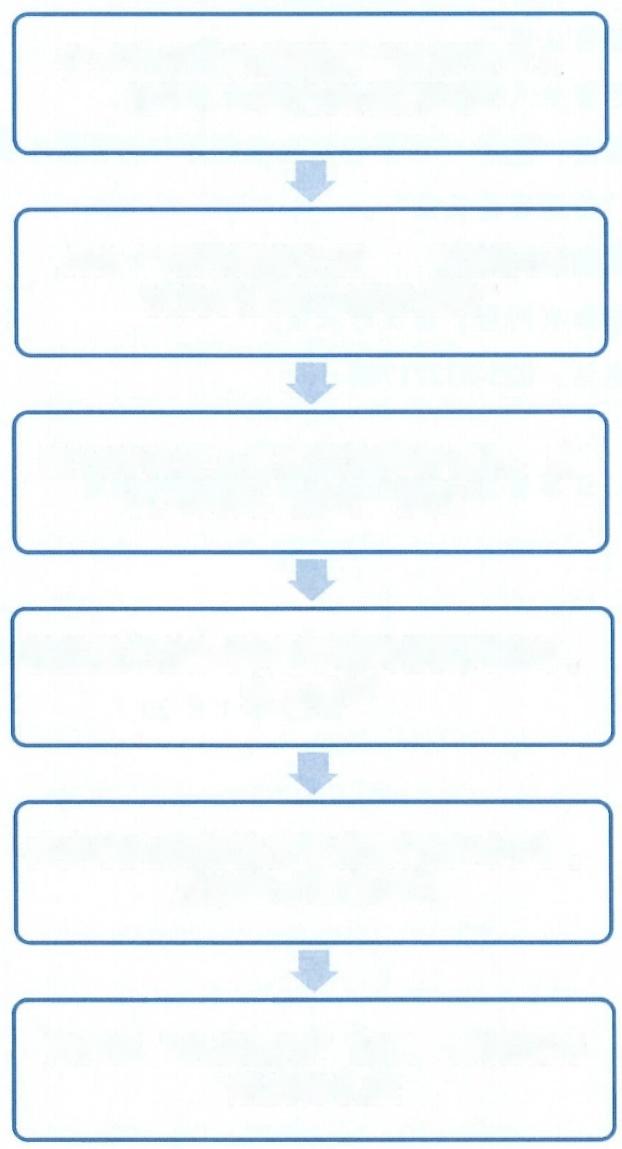 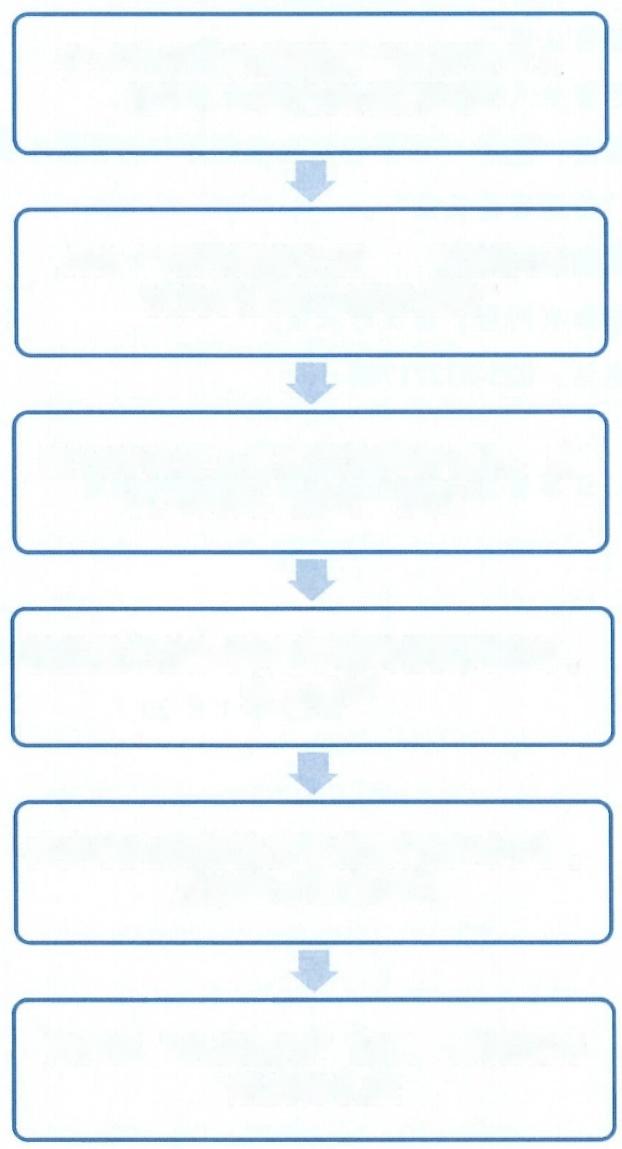 